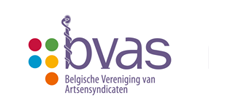 PERSBERICHT
Gelijke rechten en plichten voor alle huisartsen?
Laat u overtuigen door Pauline Op de Beeck

Brussel, 30 mei 2018.

De boegbeelden in de kiescampagne van BVAS richten zich vanaf vandaag rechtstreeks tot alle artsen. In een korte video leggen ze uit wat hen drijft in hun engagement voor BVAS.
Pauline Op de Beeck, huisarts in Ekeren, mag de spits afbijten.
Klik hier om de video te bekijken met dr. Pauline Op De Beeck.
U denkt zoals Pauline?
Stem dan zoals zij!
Stem BVAS!
Dr. Marc Moens
Voorzitter BVAS